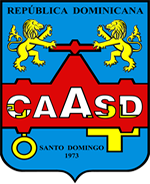 Enmienda No 1Procedimiento de Urgencia Rehabilitación de Tanques de Almacenamiento en Torre de Partición y Las Praderas, D.N.Referencia CAASD-UR-05-201424 de Diciembre 2014De acuerdo y apegado a la ley 340-06 sobre Compras y Contrataciones Públicas y lo descrito en su artículo 18 Párrafo III, y en este pliego de condiciones específicas en su acápite 1.29,  la Corporación del Acueducto y Alcantarillado de Santo Domingo procede a realizar la adenda o enmienda No. 1 al Pliego del Procedimiento de Urgencia Referencia CAASD-UR-05-2014.Se modifica  el Acápite 2.5 Cronograma de la LicitaciónEn lo delante se el Acápite 2.5 Cronograma de la Licitación se leerá como sigue:Comité de Compras y ContratacionesCAASDACTIVIDADESPERÍODO DE EJECUCIÓNPublicación llamado a participar en la  licitación26 Diciembre 2014Adquisición del Pliego de Condiciones  Específicas y plazo para formalizar inscripción.Del 26 de Diciembre 2014 al 06 de Enero 2015Período para realizar consultas por parte de los adquirientes50% del plazo para presentar OfertasHasta 9 de Enero 2015Plazo para emitir respuesta por parte del Comité de Compras y Contrataciones, mediante circulares o enmiendasNo más allá de la fecha que signifique el  75% del plazo para presentar OfertasHasta 13 de Enero 2015Recepción  de Propuestas: “Sobre A” y “Sobre B” y apertura  de “Sobre A” Propuestas Técnicas.Hasta el 19 Enero 2015 10:00 AMVerificación, Validación y Evaluación contenido de las Propuestas Técnicas “Sobre A”.Plazo razonable conforme al objeto de la contrataciónDel 19 al 23 enero 2015Notificación de errores u omisiones de naturaleza subsanables.19 Enero 2015Periodo de subsanación de ofertasPlazo razonable conforme al objeto de la    ContrataciónDel 19 al 23 de enero 2015Notificación Resultados del Proceso de Subsanación y Oferentes Habilitados para la  presentación de  Propuestas Económicas “Sobre B”       Plazo razonable conforme al objeto de a                contratación       23 de enero 2015AdjudicaciónConcluido el proceso de evaluación27 de Enero 2015Notificación y Publicación  de Adjudicación5 días hábiles a partir del Acto Administrativo de AdjudicaciónPlazo para la constitución de la Garantía Bancaria de Fiel Cumplimiento de ContratoDentro de los siguientes 05 días hábiles, contados a partir  de la Notificación de AdjudicaciónSuscripción del ContratoNo mayor a 20 días hábiles contados a partir de la Notificación de AdjudicaciónPublicación de los Contratos en el portal  institución y en el portal administrado por el Órgano Rector.Inmediatamente después de suscritos por las partes